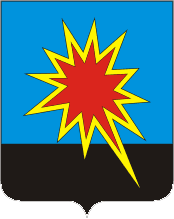 КЕМЕРОВСКАЯ ОБЛАСТЬКАЛТАНСКИЙ ГОРОДСКОЙ ОКРУГАДМИНИСТРАЦИЯ КАЛТАНСКОГО ГОРОДСКОГО ОКРУГАПОСТАНОВЛЕНИЕот 11.04.2019 г.  № 105-пО внесении изменений в постановление администрации Калтанского городского округа от 13.11.2018 г. № 207-п «Об утверждении цен на платные услуги муниципального бюджетного учреждения «Автотранспорт Калтанского городского округа»В связи с передачей в оперативное управление муниципального имущества согласно распоряжению администрации Калтанского городского округа от 04.02.2019 № 173-р «О приеме и передаче муниципального имущества» и ростом заработной платы:Приложение №2 постановления администрации Калтанского городского округа от 13.11.2018 г. № 207-п «Об утверждении цен на платные услуги муниципального бюджетного учреждения «Автотранспорт Калтанского городского округа» изложить в новой редакции согласно приложению к настоящему постановлению.Настоящее постановление вступает в силу с момента подписания, за исключением пункта 25 приложения, действие которого распространяется на правоотношения, возникшие с 08.02.2019 г.Начальнику отдела организационной и кадровой работы (Т.А. Верещагина) обеспечить размещение настоящего постановления на официальном сайте администрации Калтанского городского округа.Контроль за исполнением постановления возложить на заместителя главы Калтанского городского округа по экономике Горшкову А.И.Глава Калтанского городского округа				            	                И.Ф. ГолдиновПриложение к постановлению администрации Калтанского городского округаот 11.04.2019 г. № 105-пПереченьцен на транспортные услуги, оказываемые на платной основе муниципальным бюджетным учреждением  «Автотранспорт Калтанского городского округа»Заместитель главы Калтанского городского округа по экономике                                                                            А.И. Горшкова № п/пНаименование  транспортного средства  Ед. изм.Стоимость 1 машино-часа движения, руб.Стоимость 1 машино-часа движения, руб.Стоимость 1-го машино-часа простоя, руб.Стоимость 1-го машино-часа простоя, руб.Стоимость 1 машино-часа движения в выходные и праздничные дни, руб.Стоимость 1 машино-часа движения в выходные и праздничные дни, руб.Стоимость 1-го машино-часа простоя в выходные и праздничные дни, руб.Стоимость 1-го машино-часа простоя в выходные и праздничные дни, руб.№ п/пНаименование  транспортного средства  Ед. изм.Для прочих потребителейДля бюджетных организацийДля прочих потребителейДля бюджетных организацийДля прочих потребителейДля бюджетных организацийДля прочих потребителейДля бюджетных организаций1Toyota Land Cruiser Т242ТТмаш-час1 4541 2653833331 6841 465613533Toyota Corolla  Т 241 ТТмаш-час1 0589203442991 2881 1215744992Chevrolet Lanos У467ЕВмаш-час7136202632298987814483903Renault Logan К464АКмаш-час7436462662319288074513924Renault Logan К590АКмаш-час7426462662319278064513925Renault Logan Н022ЕВмаш-час7326372652319177984503926Renault Logan Н362ЕКмаш-час7606612682339458224533947Renault Logan М522АРмаш-час7496522672329348134523938Renault Logan У376АОмаш-час7466492672329318104523939Chevrolet NIVA У394ЕВмаш-час8547432772411 0399044624021Daewoo Nexia C014АТмаш-час7426462662319278064513921Lada Granta А222СМмаш-час7246302642309097914493911ВАЗ 21074  У498ЕВмаш-час7146212632298997824483901UAZ PICKUP Н728КВмаш-час1 0338992952571 2181 0604804181ВАЗ 21140  У969 ЕАмаш-час6885992612278737604463881ГАЗ 2818 Н623ТУ маш-час8117062732389968674583981ПАЗ 32053-70 Н528ТУ маш-час1 3661 1883312881 5541 352519452ПАЗ 32053-70 Н528ТУ (2 водителя)маш-час1 5821 3765474761 9571 7039228021ПАЗ 32053-70 У463ЕВ маш-час1 5721 3684013491 8081 573637554ПАЗ 32053-70 У463ЕВ (2 водителя)маш-час1 8431 6036725852 3142 0131 1439942ПАЗ 32053-70 С934АТ маш-час1 3431 1683292861 5311 332517450ПАЗ 32053-70 С934АТ (2 водителя)маш-час1 5591 3565444731 9341 6839198002ПАЗ 32053-70 С076АТ маш-час1 5461 3453993471 7821 550635552ПАЗ 32053-70 С076АТ (2 водителя)маш-час1 8171 5816705832 2881 9911 1419932ПАЗ 32053-70 У280ЕВ маш-час1 5111 3153453001 6991 478533464ПАЗ 32053-70 У280ЕВ (2 водителя)маш-час1 7271 5025614882 1021 8299368142ГАЗ 322121 У792ЕХмаш-час9928632932551 1801 027481418ГАЗ 322121 У792ЕХ (2 водителя)маш-час1 2081 0515094431 5831 3778847692Hyundai County АО653маш-час1 3321 1593272841 5201 322515448Hyundai County АО653 (2 водителя)маш-час1 5481 3475434721 9231 673918799ПАЗ 32053 АО661маш-час1 4001 2183342911 5881 382522454ПАЗ 32053 АО661 (2 водителя)маш-час1 6161 4065504791 9911 7329258052ГАЗ 322132 АО663маш-час8987812842471 086945472411ГАЗ 322132 АО663 (2 водителя)маш-час1 1149695004351 4891 295875761